                                                                          …словно драгоценные самоцветы Швеция и Дания очаровывают                                                                        своею красотой и волшебством, сказочностью и романтикой…          Швеция & Дания                                    Рига – Стокгольм – Копенгаген – Берлин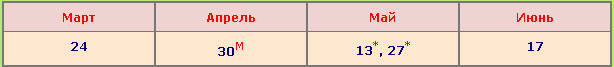 День 1.08:30 – выезд со Львова. Пересечение границы. В зависимости от прохождения границы и при наличии времени: посещение старинного города - Люблин. Сердце Люблина - Старый Город с многовековыми каменицами, узкими улочками и архитектурными памятниками: Краковские ворота, Доминиканский монастырь, кафедральный собор вместе с ризницей и сокровищницей, Старый Театр, который является одним из самых ценных и интересных…  Переезд по территории Польши. Поселение и ночлег в отеле на территории Польши. 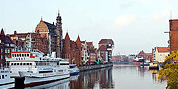 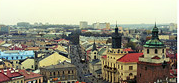 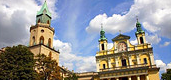 День 2.Завтрак. Выселение из отеля. Переезд в Ригу.  Пешеходная экскурсия «Город черепичных крыш - Рига». Много зелени и воды, чудесная архитектура, множество кафе и ресторанчиков – это и есть Рига, частица «старой доброй» Европы. В историческом центре Риги поместилась почти вся история архитектуры от Средневековья и до начала ХХ века. Это сооруженная в XIII столетии церковь Св. Петра, церковь Св. Георгия, церковь Св. Иоанна, отреставрированная часть городского вала и удивительный средневековый дворик Янясета.  Ориентировочно в 18:00 размещение на борту парома. Нас ждет Швеция – страна озер и бурных рек, высоких гор и тысяч маленьких островов, небольших деревушек и оживленных городов .Ночь на пароме. 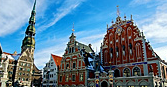 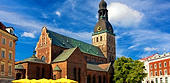 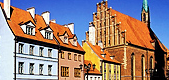 День 3.  Завтрак на пароме (оплачивается дополнительно). Прибытие в порт.  Нас приветствует королевская столица Швеции – Стокгольм. Экскурсия «Стокгольм - красавец на воде» - 60 мостов и 14 островков, а на них: Королевский дворец (самый большой в мире!), Старый город - Gamla Stan, собор Святого Николая - место коронации шведских монархов, Домский Собор и Рыцарский остров! В слиянии ритмов прошлого и настоящего город поражает своей загадочностью и величием!!!  Предлагаем посетить экскурсии на выбор: «Ратуша - Три золоченных короны» (30€/дети до 12 лет 18€). Архитектура национального романтизма и ее самый известный силуэт –ратуша Стокгольма. «Королевский Стокгольм» (взрослые - 38€/дети до 12 лет - 18€). Самый большой по площади действующий Королевский дворец Европы. Мы зайдем в Сокровищницу и сможем узнать, почему Шведский король не носит корону на голове. «Тайный Фрегат Vasa» (взрослые - 38€/дети до 12 лет - 18€). Нас ждет единственный в мире сохранившийся до наших дней корабль 17-го века. Он должен был олицетворять гордость королевского флота. Но… Об этом наша история.  Вечерняя экскурсия «Шарм и великолепие старого города – Gamla Stan» - (взрослые - 18€/дети до 12 лет - 10€). Мы попадем туда, где по-прежнему царит дух рыцарских времен. Сказочные домики, крошечные башенки, мощеные улочки. Стокгольм со своей столицей манит и очаровывает, но нам пора в путь ведь нас ждет город Ганса Христиана Андерсена – Копенгаген. Ночной переезд в Копенгаген. 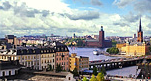 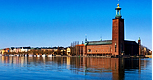 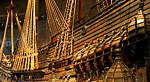 День 4. Приезд в Копенгаген. Приглашаем окунуться в сказку! Экскурсия «Копенгаген – город королевских чудес»: дворец королевы Маргарет - Амалиенборг, памятник епископу Абсалону - основателю города, рыбацкая гавань Нюхавн, дом Ганса-Христиана Андерсена, Мраморная церковь, Ратушная площадь, на которой хранится уникальный барометр, в солнечную погоду на нем появляется фигура девушки на велосипеде, а в пасмурную - с зонтиком в руке! Непередаваемая атмосфера города создает ощущение сказочности…  Всех желающих приглашаем на экскурсию «Тайны и легенды Королевских Замков» (взрослые - 60€, дети до 12 лет - 38€): замок «Гамлета» - Кронборг, а также замок превосходной красоты – Фредериксборг!!! Переезд в летнюю резиденцию королевы Маргарет II – дворец Фредериксборг, роскошный замок на трех островках. Исторический музей, Национальная портретная галерея с коллекциями датских мастеров, великолепный фонтан, который венчает владыка морей Нептун, приоткроют Вам дверцу в историю. А изящество королевского вкуса мы сможем оценить, прогулявшись по роскошному королевскому парку: плакучие ивы, белоснежные лебеди и лабиринты дорожек вокруг водоемов – романтика здесь повсюду… Морские волны и зеленые берега, а над ними возвышается могучий и неприступный, величественный и романтический замок Кронборг - "Коронный замок" датских королей. Известная по шекспировской трагедии «крепость Гамлета – “Эльсионоре”»: строгие фасады, угловые башни, мифологический “Спящий викинг”, а также крепостной вал, на котором признаются в любви друг другу бронзовые статуи Гамлета и Офелии! Возвращение в Копенгаген.  Предлагаем посетить экскурсии на выбор: «Кристиансборг - Королевские палаты» (взрослые - 38€/дети до 12 лет - 18€). Дворец уникален не только своим внутренним и внешним убранством. Роскошь дворцовых залов, эффектные бальные комнаты и прекрасные апартаменты. Королевская семья часто пользуется этим замком для проведения приемов. «Розенборг – замок роз» (взрослые - 38€/дети до 12 лет - 18€). Замок изящный, нежный, воздушный, похожий на сказочный дворец. Старинный стиль и история великого преобразователя Копенгагена – короля Кристиана IV ждет нас. «Королевский Копенгаген» (взрослые - 38€/дети до 12 лет - 18€). Датская монархия – старейшая в мире, и сейчас столица страны – это город королевы. Нас ждут истории о королевской династии, замок Росенборг, Королевская сокровищница, старейшие Королевские сады. Мы словно совершим путешествие в прошлое, приоткроем окно, сквозь которое можно заглянуть в мир монархов Дании и увидеть, как они жили в далеко ушедших от нас днях.  А также рекомендуем совершить прогулку на кораблике «По каналах Копенгагена» (взрослые - 18€/дети до 12лет-10€).  Ночлег в отеле на территории Дании. 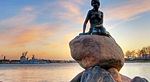 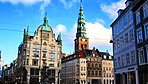 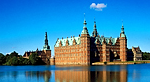 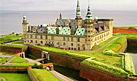 День 5. Завтрак. Выселение из отеля. Переезд в Германию. Обзорная экскурсия «Откровение Берлина» по одному из самых удивительных и ярких городов на земле, где современность и традиции дополняют друг друга столь гармонично, что самые красивые и таинственные уголки открыты для нас. Великолепное здание Рейхстага, Берлинский кафедральный собор, музейный остров, Бранденбургские ворота! Каждый, кто приезжает в Берлин, так или иначе, попадает под магическое обаяние этого города, его живого и непринужденного шарма…  Предлагаем посетить экскурсии на выбор: музей Пергамон - архитектурные шедевры Древнего мира: знаменитый Пергамский алтарь одно из семи чудес света, ворота Иштар из Вавилона, ворота Милетского рынка – и все эти сокровища в оригинале! (взрослые-30€, дети до 12 лет-18€). «Пива много не бывает» (взрослые-30€, дети до 12 лет-18€). Во время, которой мы познакомимся с историей пивоварения и процессом изготовления, узнаем что такое «метр пива» и попробуем его на вкус! Также нам расскажут, чем берлинское пиво отличается от баварского, а закрепить свои пивные познания нам поможет бокал прохладного пива и вкуснейший ужин в лучших немецких традициях!!! Переезд в Польшу. Ночлег в отеле на територии Польши. 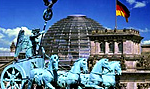 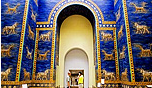 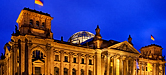 День 6.Завтрак. Выселение из отеля. Переезд во территории Польши.  В зависимости от прохождения границы и при наличии времени: посещение резиденции семьи Потоцких. Ланцутский замок - когда-то «Мекка» польских аристократов, а сегодня - место восхищения красотой и богатством прекрасного дворцового комплекса, оранжерей и знаменитого каретного двора (вх. билеты опл. доп.).  Возвращение в Украину. Прохождение границы. Ориентировочно в 23.00 – 24:00 прибытие во Львов.Стоимость тура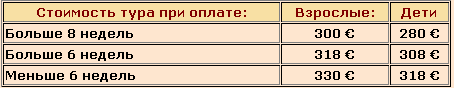 Стоимость тура отличается от обычной:                                                                                                                                       М.п. - Майские праздники (изменения программы, тарифов и стоимости тура).                                          SPO- Cпециальное предложение - (изменения программы и стоимости тура).                                                                                    *- сезонная доплата в 2013 году - 16 евро                                                                                                                           **- сезонная доплата в 2013 году - 18 евроМайские праздники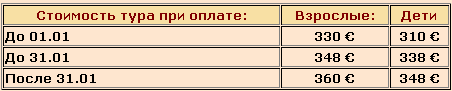 Стоимость включает:                                                                                                                                                               • страховка (групповая);                                                                                                                                                    • проезд по маршруту автобусом туркласса;                                                                                                          • сопровождение гида-руководителя;                                                                                                                             • проживание в отеле 2*- 3* с завтраками;                                                                                                                        • экскурсии, указанные в программе;                                                                                                                                  • визовая поддержка;                                                                                                                                                                • проезд в 4 –х местной каюте эконом - класса (без окна) на нижней палубе БЕЗ завтрака.  На пароме: Рига - Стокгольм                                                                                                                                                    В каютах: душ, туалет.                                                                                                                                                                                                                         Стоимость не включает:                                                                                                                                                         • рекомендованные программы;                                                                                                                                      • входные билеты в экскурсионные объекты;                                                                                                                • доплата за размещением в каютах более высокого класса;                                                                                                           на пароме Рига – Стокгольм:                                                                                                                                                в 2-х местной каюте – 48 евро/чел. (один паром);                                                                                                           в 1-но местной каюте – 118 евро/чел. (один паром);                                                                                                                   • завтрак на паромах - 11 евро/чел. (один паром);                                                                                                              • проезд в общественном транспорте;                                                                                                                               • личные расходы (обеды, ужины, сувениры);                                                                                                                     • консульский сбор - 35€Ответственная за тур:Менеджер:   Ромас ВикторияТел. 0931281283 , 0668728679, 050 4030360viktoriadance14@gmail.comС  ув. туристическая фирма «Туда-Сюда